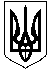 ОЛЕКСАНДРІЙСЬКА РАЙОННА ДЕРЖАВНА АДМІНІСТРАЦІЯКІРОВОГРАДСЬКОЇ ОБЛАСТІВІДДІЛ ОСВІТИНАКАЗВід  21.08.2017 року					                              № 278м. ОлександріяПро створення інклюзивних класів у загальноосвітніхнавчальних закладах районуу 2017/2018 навчальному роціНа підставі Закону України «Про внесення змін до законодавчих актів  з питань загальної середньої та дошкільної освіти щодо організації навчально-виховного процесу» від 06.07.2010р. №244-VI, Постанови Кабінету Міністрів України від 15.08.2011року № 872 «Про затвердження порядку організації інклюзивного навчання в загальноосвітніх навчальних закладів», витягів з протоколу засідання психолого-медико-педагогічної консультації та з метою реалізації права дітей з особливими освітніми потребами на освіту за місцем проживання, їх соціалізацію та інтеграцію в суспільство,НАКАЗУЮ:Організувати у 2017/2018 навчальному році класи з інклюзивною формою навчання в загальноосвітніх навчальних закладах:- Войнівська ЗШ І-ІІІ ст. на базі 2 , 3- А, 3-Б,  4, 5  класів; - Ізмайлівська ЗШ І-ІІІ ст. на базі 3 класу;- Користівська ЗШ І-ІІІ ст .на базі 5 класу;- Куколівський НВК на базі 5 класу;- Олександрівська ЗШ І-ІІІ ст. на базі 10 класу;- Протопопівська ЗШ І-ІІІ ст. на базі 3, 4,6 класів;- Цукрозаводський НВК на базі 4,5 класів.2. Затвердити години для проведення корекційно-розвиткових занять в індивідуальному робочому навчальному плані учнів у кількості:Глинчук Єгор Геннадійович, учень 2 класу Войнівської  ЗШ І-ІІІ ст. – 8 годин;Кононенко Марія Владиславівна, учениця 3- Б класу Войнівської  ЗШ І-ІІІ ст. – 8 годин;Коваленко Андрій Андрійович, учень 4 класу Войнівської  ЗШ І-ІІІ ст. – 8 годин;Коренецька Надія Станіславівна, учениця 2 класу Войнівської  ЗШ І-ІІІ ст. – 6 годин;Лотарь Денис Олегович, учень 4 класу Войнівської  ЗШ І-ІІІ ст. – 6 годин;Мажутов Дмитро Олегович, учень 4 класу Войнівської  ЗШ І-ІІІ ст. – 6 годин;Малохатько Максим Віталійович, учень 4 класу Войнівської  ЗШ І-ІІІ ст. – 6 годин;Мартин Анна Михайлівна, учениця 5 класу Войнівської  ЗШ І-ІІІ ст. – 8 годин;Молнар Геннадій Геннадійович, учень 4 класу Войнівської  ЗШ І-ІІІ ст. – 6 годин;Хаженко Артур Іванович, учень 3- А класу Войнівської  ЗШ І-ІІІ ст. – 8 годин;Янішин Олександр Русланович, учень 3- А класу Войнівської  ЗШ І-ІІІ ст. – 8 годин;Мажара Назарій  Вікторович, учень 3 класу Ізмайлівської ЗШ І-ІІІ ст. – 5 годин;Геращенко Владислав  Миколайович, учень 5 класу Користівської ЗШ І-ІІІ ст. – 8 годин;Саідов Руслан Ігорович, учень 5 класу Користівської ЗШ І-ІІІ ст. – 8 годин;Іванов Микола Русланович, учень 5 класу Куколівського НВК– 6 годин;Кошеленко Петро Іванович, учень 10 класу Олександрівської ЗШ І-ІІІ ст. – 7 годин;Войніцький Євгеній Юрійович, учень 6 класу Протопопівської ЗШ І-ІІІ ст. – 5 годин;Войніцький Руслан Юрійович, учень 4 класу Протопопівської ЗШ І-ІІІ ст. – 5 годин;Клеменко Олександр Сергійович ,учень 6 класу Протопопівської ЗШ І-ІІІ ст. – 8 годин;Лебединський Сергій Іванович ,учень 4 класу Протопопівської ЗШ І-ІІІ ст. – 7 годин;Павленко Крістіна Сергіївна, учениця 6 класу Протопопівської ЗШ І-ІІІ ст. – 7 годин;Плахотнік Ангеліна Олександрівна, учениця 3 класу Протопопівської ЗШ І-ІІІ ст. – 8 годин;Поліщук Ростислав Петрович ,учень 4 класу Протопопівської ЗШ І-ІІІ ст. – 8 годин;Балаш Богдан Дмитрович ,учень 5класу Цукрозаводського НВК– 8 годин;Євтухов Олександр Анатолійович, учень 4класу Цукрозаводського НВК– 7 годин.3. Директорам загальноосвітніх навчальних закладів .3.1. Призначити педагогічних працівників для проведення корекційно-розвиткових занять.3.2. Розробити та затвердити індивідуальні робочі навчальні плани на основі Типових навчальних планів спеціальних загальноосвітніх навчальних закладів для дітей із особливими потребами з урахуванням висновку та рекомендацій психолого-медико-педагогічної консультації.3.3. Розробити індивідуальну программу розвитку з обов’язковим залученням батьків, або осіб, які їх замінюють, з метою визначення конкретних навчальних стратегій і підходів до навчання дітей з особливими освітніми потребами. 3.4. Здійснювати оцінювання навчальних досягнень дітей з особливими потребами згідно з критеріями оцінювання навчальних досягнень учнів та обсягом матеріалу, визначеним індивідуальним навчальним планом.3.5. Залучати дітей з особливими освітніми потребами до позакласних та позашкільних заходів з урахуванням їх інтересів, нахилів, здібностей, побажань, індивідуальних особливостей навчально-пізнавальної діяльності та стану їх здоров’я.4. Призначити відповідальних осіб за організацію, стан та якість впровадження інклюзивного навчання в загальноосвітньому навчальному закладі.5. Контроль за виконанням даного наказу покласти на головного спеціаліста відділу освіти Михайленко С. Л.Начальник відділу освіти                                                                 О. Полтавець